ANALISIS FAKTOR-FAKTOR YANG MEMPENGARUHI LOYALITAS PELANGGAN MICROSOFT (STUDI KASUS DI KABUPATEN REMBANG)Oleh : Ming Ming LukiartiProgram Studi Magister ManajemenUniversitas DiponegoroABSTRACTIn marketing, there is no doubt that customer loyalty is essential. Marketers will always try to keep their customers in long period or even forever if it is possible. Therefore, this research tries to examine the factors that influence the customer loyalty. These factors are perceived risk, switching costs and corporate image as a moderating variable between switching costs and customer loyalty. The necessary data was obtained through interviews using questionnaires to 100 respondents. The obtained data then analyzed by using the technique of  Partial Least Square (PLS-SEM). The results of statistical test by using Partial Least Square (PLS-SEM) showed that, the perceived risk has a positive effect on switching cost, switching cost has a positive effect on customer loyalty and corporate image did not moderate the relationship between switching costs and customer loyalty. Based on the results, a managerial implications can be drawn, namely loyalty enhanced by increasing switching costs and perceived risk. This is done by always creating a system performance that is easier to operate and easy to understand through creating operating systems is no more difficult than the previous editions and provide multitasking capabilities that have larger capacity. In addition , it should provide better security systems that are not easily infected by virus or cyber criminals hacked, give the perception that is more expensive and difficult to move to another operating system by means of improving customer satisfaction and provide good services (performance) within the operating system, simplify and make it cheaper for the installation of new programs and increase customer engagement (eg: forming a community joint branding with the mobile phone company or other computer company) to provide added value for Microsoft customers.Keywords : Perceived Risk, Switching Cost, Corporate Image, Customer LoyaltyPENDAHULUANDi industri software, Microsoft telah menjelma sebagai sebuah kekuatan yang luar biasa. Hal tersebut tidak hanya di Indonesia, tetapi juga di berbagai belahan dunia lainnya. Ada dua software utama Microsoft yang banyak digunakan aplikasinya di seluruh dunia yakni Microsoft windows (operating system) dan Microsoft office (aplikasi perkantoran). Di Indonesia keduanya menjadi penguasa pasar dengan penguasaan di atas 90%. Menurut data yang dirilis Asymco, Apple menjadi penguasa dalam penjualan PC, Apple bisa melenggang sendirian karena kegagalan Windows 8 untuk menyaingi penjualan generasi sebelumnya, Windows 7, di pasar PC (Chip Online).Berdasarkan penelitian Net Application, pangsa pasar Windows 8 pada Januari lalu telah mencapai 2,26 persen. Hal ini menunjukkan kenaikan yang lamban tapi stabil, yaitu dari 1,72 persen pada bulan Desember, dan 1,09 persen pada bulan November 2012 lalu. Pada Januari lalu, Windows 8 berada di posisi kelima di antara bermacam sistem operasi lainnya, tepat di bawah OS Mac X 10.8 dengan pangsa 2,44 persen. Posisi pertama masih diduduki oleh Windows 7 dengan pangsa pasar 44,4 persen, sedikit turun dari bulan sebelumnya. Sedangkan, Windows XP meraih posisi kedua dengan jumlah pangsa pasar 39,5 persen, sedikit mengalami peningkatan dari bulan Desember lalu. Meski masih di posisi ketiga, Vista terus merangkul pengguna dengan pangsa  hingga 5,24 persen (Chip.co.id). Gambar 1.1Top Operating System Global Stats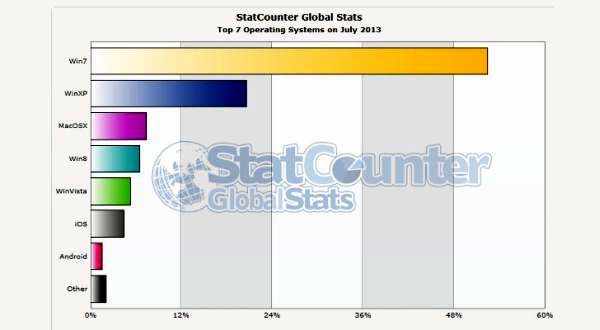 Sumber : Softpedia, 2013Dari grafik terlihat bahwa Windows 8 saat ini memiliki pangsa pasar sebesar 6,5 persen setelah Mac OS X dengan 7,39 persen. Sementara, Windows XP yang menduduki peringkat kedua memegang pangsa pasar hingga 20,56 persen. Sedangkan, untuk posisi jawara masih diduduki Windows 7 dengan persentase sebesar 52,45 persen. Tak hanya Windows 8 yang mengalami penurunan peringkat, nasib yang sama juga terjadi pada Windows Vista yang kini harus puas di peringkat kelima sebesar 5,23 persen. Penurunan pangsa pasar pada Windows 8 berbeda jauh dengan kejayaan Windows 7. Microsoft harus berfikir keras untuk memperoleh loyalitas pelanggannya kembali.Perusahaan berlomba-lomba untuk meningkatkan loyalitas pelanggan. Faktor yang mempengaruhi loyalitas pelanggan begitu banyak. Pemasar sangat mengharapkan dapat mempertahankan pelanggannya dalam jangka panjang, bahkan jika mungkin untuk selamanya. Pelanggan yang loyal mempunyai kecenderungan lebih rendah untuk melakukan perpindahan merek. Seorang pelanggan yang loyal akan mengurangi usaha mencari pelanggan baru, memberikan umpan balik positif kepada organisasi ( Aydin dan Ozer, 2005).  Biaya perpindahan (switching cost) adalah persepsi secara ekonomi dan biaya psikologis yang berhubungan dengan perubahan dari satu provider ke provider lain (Jones et al, 2002 dalam Karsono 2007). Switching cost mendorong konsumen untuk merekomendasikan pada konsumen yang lain (Lam, 2004). Biaya perpindahan merupakan penghalang yang menghalangi atau mencegah konsumen dalam melakukan pemilihan (Burnham, T.A; Frels,J.K and Mahajan, V , 2003). Perubahan teknologi dan strategi diferensiasi dari perusahaan menyebabkan switching menjadi faktor yang penting bagi loyalitas konsumen (Aydin dan Ozer, 2005). Namun penjelasan diatas berbeda dengan penelitian Karsono (2007) menyatakan bahwa biaya perpindahan/switching cost tidak signifikan mempengaruhi loyalitas pelanggan, sedangkan menurut Lee (2001), untuk pengguna telepon seluler switching cost juga tidak mempengaruhi loyalitas. Hal ini mendorong penulis untuk meneliti lagi mengenai variabel ini dalam hubungannya dengan loyalitas pelanggan.Sampai saat ini Microsoft masih menguasai pasar Perangkat Lunak untuk kelas sistem operasi, Namun lambat laun dan pasti kejayaan ini akan berubah seiring dengan perkembangan sistem operasi lainnya yang berbasis Open Source.Oleh karena itu penelitian ini ingin menguji faktor-faktor yang mempengaruhi loyalitas pelanggan. Faktor-faktor tersebut adalah : persepsi risiko, switching cost dan corporate image.TELAAH PUSTAKA DAN PENGAMBANGAN MODELPersepsi RisikoPersepsi adalah proses yang digunakan oleh individu untuk memilih, mengorganisasi, dan menginterpretasi masukan informasi guna menciptakan gambaran dunia yang memiliki arti (Kotler,2008). Risiko adalah bahaya, akibat atau konsekuensi yang dapat terjadi akibat sebuah proses yang sedang berlangsung atau kejadian yang akan datang (Wikipedia). Risiko yang dirasakan didefinisikan sebagai ketidakpastian yang dihadapi para konsumen jika mereka tidak dapat meramalkan konsekuensi keputusan pembelian mereka (Schiffman dan Kanuk, 2004).Risiko sering digunakan dalam arti yang lebih spesifik untuk menunjukkan kemungkinan variabilitas dalam hasil tentang beberapa nilai yang diharapkan (Harrington, Niehaus, 2003). Risiko adalah suatu variasi dari hasil-hasil yang dapat terjadi selama periode tertentu (Williams dan Heins, 1985).Skala persepsi risiko dalam produk komputer atau e- service menurut Featherman dan Pavlou (2003) adalah, performance risk, financial risk, time risk, psychological risk, social risk,  dan privacy risk.Tipe risiko utama yang dirasakan para konsumen ketika mengambil keputusan mengenai produk meliputi risiko fungsional, risiko fisik, risiko keuangan, risiko sosial, risiko psikologis, dan risiko waktu ( Schiffman dan Kanuk, 2004); (1) Risiko fungsional adalah risiko bahwa produk tidak mempunyai kinerja yang diharapkan, (2) Risiko fisik adalah risiko terhadap diri dan orang lain yang dapat ditimbulkan produk, (3) Risiko Keuangan adalah risiko bahwa produk tidak akan seimbang dengan harganya, (4) Risiko Sosial adalah risiko bahwa pilihan produk yang jelek dapat menimbulkan rasa malu dalam lingkungan sosial, (5) Risiko psikologis adalah risiko bahwa pilihan produk yang jelek dapat melukai ego konsumen, (6) Risiko waktu adalah risiko bahwa waktu yang digunakan untuk mencari produk akan sia-sia jika produk tersebut tidak bekerja seperti yang diharapkan.Switching CostSwitching cost merupakan faktor yang secara langsung mempengaruhi sensivitas konsumen pada tingkat harga dan sehingga mempengaruhi loyalitas konsumen (Bloemer et al 1998, Burnham et al, 2003). Porter (1998) dalam Aydin dan Ozer (2005) mendefinisikan switching cost sebagai biaya yang akan dihadapi oleh pelanggan ketika berpindah dari supplier satu ke supplier lain. Dengan pengukuran secara objektif, switching cost juga menyinggung waktu dan beban psikologis yang harus didapatkan untuk menghadapi ketidakpastian dengan supplier atau provider yang baru (Bloemer et al, 1998). Switching cost bisa dilihat sebagai biaya yang menghalangi pelanggan dari kebutuhan akan merek pesaing.Switching Cost merupakan suatu biaya yang dihadapi pembeli ketika melakukan perpindahan dari supplier satu ke yang lain. Variabel ini diukur melalui 5 dimensi yaitu, monetary cost, uncertainty cost, evaluation costs, learning cost, dan set up cost. Switching cost merupakan faktor yang mempengaruhi sensivitas pelanggan terhadap harga, sehingga berpengaruh terhadap loyalitas pelanggan (Aydin dan Ozer, 2004).Aydin dan Ozer (2004) menyatakan Switching cost adalah penjumlahan dari biaya ekonomis, psikologis dan fisik. Biaya ekonomis atau financial switching cost adalah sunk cost yang kelihatan ketika pelanggan mengubah mereknya, sebagai contoh yaitu biaya menutup provider lama dan membuka account untuk provider baru. Switching cost berawal dari proses pengambilan keputusan membeli dari pelanggan dan implementasi dari keputusannya tersebut. Dimana proses pembelian berisi tahap sebagai berikut:Need recognitionInformation searchEvaluation of alternativesPurchase desicionPost purchase behaviourPersepsi Risiko dan Switching CostRisiko yang dirasakan didefinisikan sebagai ketidakpastian yang dihadapi para konsumen jika mereka tidak dapat meramalkan konsekuensi keputusan pembelian mereka (Schiffman dan Kanuk, 2004). Sesuai teori Post-purchase Cognitive Dissonance Theory (Aydin dan Ozer, 2005) menyatakan bahwa pelanggan yang mengumpulkan informasi untuk mengurangi kegelisahan mengenai kesalahan keputusan pembelian, akan menyusun kembali pengalaman pembelian masa lalu. Dalam proses ini jika pelanggan berpindah, perbandingan akan dibuat antara merek yang akan digunakan dan merk lamaTipe risiko utama yang dirasakan para konsumen ketika mengambil keputusan mengenai produk meliputi risiko fungsional, risiko fisik, risiko keuangan, risiko sosial, risiko psikologis, dan risiko waktu ( Schiffman dan kanuk, 2004); Risiko fungsional adalah risiko bahwa produk tidak mempunyai kinerja yang diharapkan (Schiffman dan Kanuk, 2004), produk yang kompleks tidak mudah untuk dicoba (Holak and Lehman dalam Burnham et al, 2013). Konsumen lebih mengandalkan hubungan dengan merek atau orang untuk memastikan bahwa mereka menerima produk yang berkualitas (Sheth and Pravartiyar 1995), ketika konsumen menganggap produk tersebut sangat kompleks maka switching cost akan semakin tinggi. Berdasarkan uraian diatas maka dalam penelitian ini diajukan hipotesis pertama yaitu :H1 : Semakin tinggi tingkat Persepsi Risiko maka semakin tinggi Switching Cost. Loyalitas PelangganLoyalitas adalah suatu komitmen yang mendalam untuk membeli kembali atau berlangganan suatu produk atau jasa secara konsisten di masa yang akan datang sehingga dapat menyebabkan pengulangan pembelian merek yang sama walaupun ada pengaruh situasi dan berbagai usaha pemasaran yang berpotensi untuk menyebabkan tindakan perpindahan merek (Oliver, 1999).Loyalitas pelanggan mencerminkan niatan berperilaku (intended behavior) berkenaan dengan suatu produk atau jasa. Niatan berperilaku di sini mencakup kemungkinan pembelian mendatang atau pembaharuan kontrak jasa atau sebaliknya, seberapa mungkin pelanggan akan beralih ke penyedia layanan atau merek lainnya (Selnes, 1993).Adapun pendapat Oliver (1999) mendefinisikan loyalitas pelanggan dengan suatu keadaan dimana terdapat komitmen dengan suatu keadaan dimana terdapat komitmen yang kuat dalam pembelian ulang dan penggunaan kembali barang dan jasa perusahaan. Untuk itu terdapat konsep mengenai tingkatan loyalitas sebagai berikut :Cognitive loyalty	Di sini, loyalitas terbentuk berdasarkan informasi semata;Affective loyalty	Loyalitas terbentuk berdasarkan premis bahwa pelanggan membeli produk atau jasa karena mereka menyukainya;Conative loyalty	Di sini, loyalitas berada pada tingkat yang lebih tinggi, yaitu terbentuk melalui komitmen pelanggan untuk melakukan pembelian ulang terhadap produk atau jasa tertentu, namun masih tertarik pada produk atau jasa alternatif yang ditawarkan oleh penyedia layanan atau supplier lainnya;  Action loyalty	Merupakan tingkatan loyalitas tertinggi di mana pelanggan mempunyai komitmen yang kuat untuk melakukan pembelian ulang dan pelanggan tersebut hanya tertarik pada produk atau jasa yang ditawarkan oleh suatu perusahaan saja.Switching Cost dan Loyalitas PelangganSwitching Cost merupakan suatu biaya yang dihadapi pembeli ketika melakukan perpindahan dari supplier satu ke yang lain. Variabel ini diukur melalui 5 dimensi yaitu, monetary cost, uncertainty cost, evaluation costs, learning cost, dan set up cost. Switching cost merupakan faktor yang mempengaruhi sensivitas pelanggan terhadap harga, sehingga berpengaruh terhadap loyalitas pelanggan (Aydin dan Ozer, 2004) Switching cost merupakan faktor yang secara langsung mempengaruhi sensivitas konsumen pada tingkat harga dan sehingga mempengaruhi loyalitas konsumen (Bloemer et al 1998, Burnham et al, 2003).Switching cost mendorong konsumen untuk merekomendasikan pada konsumen lain (Lam, 2004). Biaya perpindahan merupakan penghalang yang menghalangi atau mencegah konsumen dalam melakukan pemilihan (Burnham, T.A; Frels,J.K and Mahajan, V , 2003). Perubahan teknologi dan strategi diferensiasi dari perusahaan menyebabkan switching cost menjadi faktor penting bagi loyalitas konsumen (Aydin dan Ozer, 2005). Bloemer et al (1998) dalam industri yang dikategorikan memiliki switching cost yang rendah konsumennya akan kurang loyal dibanding industri jasa dengan  switching cost yang tinggi. Fornell (1992) dalam Lee et al (2001) hubungan antara kepuasan pelanggan dan loyalitas tergantung pada faktor seperti peraturan pasar, switching cost, brand equity dan keberadaaan program loyalitas. Hauser et al (1994) dalam Lee et al (2001) juga menyatakan bahwa pelanggan menjadi kurang sensitif terhadap kepuasan karena switching cost meningkat. Hasil penelitian Lee (2001) menyatakan bahwa industri pesawat dan bank memiliki switching cost yang tinggi dan supermarket tidak.Pengaruh switching cost pada hubungan kepuasan dan loyalitas tergantung pula pada struktur pasar. Jika pasar bersifat monopoli, pengaruh switching cost kecil. Karena pelanggan yang tidak puas tidak akan berpindah karena tidak ada alternatif. Switching cost menjadi penting jika terdapat beberapa produsen. Switching cost memainkan peran yang penting dengan membuatnya berharga tinggi untuk pindah ke provider lain (Lee, 2001), sehingga switching cost meningkat, maka loyalitas pelanggan akan meningkat pula. Dengan demikian hipotesis yang diajukan adalah:H2 : Semakin tinggi Switching Cost maka akan semakin tinggi Loyalitas Pelanggan.Corporate ImageCorporate image didefinisikan sebagai persepsi kepada sebuah perusahaan yang direfleksikan dalam asosiasi yang terdapat dalam memori konsumen (Keller dalam Karsono, 2007). Nguyen dan Leblanc (1998) menyatakan citra perusahaan berhubungan dengan fisik dan atribut yang berhubungan dengan perusahaan seperti nama, bangunan, produk atau jasa, untuk mempengaruhi kualitas yang dikomunikasikan oleh setiap orang supaya tertarik dengan perusahaan. Image menggambarkan keseluruhan kesan yang dibuat publik tentang perusahaan dan produknya. Menurut Tang dalam Sia dan Subagyo (2013), corporate image adalah kesan-kesan yang muncul dalam pemikiran seseorang ketika mereka mendengar nama dari sebuah hotel, tempat, restoran, atau institusi bisnis lainnya. Selain nama, kesan yang muncul tersebut dapat juga dipengaruhi oleh arsitekturnya, variasi produk atau jasa yang ditawarkan, tradisi, ideologi mengenai perasaan akan sebuah kualitas.Ada tiga komponen yang mencerminkan image perusahaan (Macaulay dan Sarah dalam Karsono, 2007), yaitu:Kualitas produk dan layanan yang dihasilkan.Cara memberikan pelayanan.Hubungan antarpribadi yang terbentuk melalui layanan tersebut.Untuk menciptakan suatu image perusahaan yang positif atau baik dapat dilakukan dengan membantu pelanggan melihat keistimewaan produk melalui cara yang terbaik, melakukan apa saja yang mungkin untuk menampilkan image positif dari perusahaan serta layanan, dan mengembangkan hubungan yang mampu membuat pelanggan merasa diistimewakan dan dihargai secara pribadi.Pengaruh Corporate Image terhadap Switching Cost dan Loyalitas PelangganImage adalah sebuah bayangan dalam benak seseorang yang timbul karena emosi dari reaksi terhadap lingkungan sekitarnya. Corporate image mempengaruhi kegiatan pemasaran apakah positif atau negatif. Image dianggap sebagai persepsi yang dimiliki oleh pelanggan tentang kualitas atau jasa yang ditawarkan oleh perusahaan. Image mempunyai pengaruh pula pada perilaku pelanggan dalam melakukan pembelian (Zeithaml dan Britner dalam Kadampully, 2000)Lau dan Lee (1999) menyatakan bahwa konsumen akan mempersepsikan tentang pendapat orang lain yang mengatakan bahwa citra suatu perusahaan baik maka konsumen akan merasa lebih aman ketika menggunakan merek dari perusahaan tersebut. Meskipun konsumen tidak mendapat cukup informasi dari perusahaan, informasi dapat berawal dari periklanan sehingga akan mempengaruhi proses pembentukan citra perusahaan (Aydin dan Ozer, 2005). Perusahaan pada umumnya berupaya untuk membentuk suatu rintangan peralihan atau biasa disebut biaya peralihan (switching cost), sehingga pelanggan merasa enggan atau rugi bila berganti produk lain. Kim dan Kim (2005) menyatakan bahwa citra yang baik tidak hanya menunjukkan bahwa merek memiliki citra positif tetapi juga menunjukkan tingkat yang lebih tinggi dari kekuatan brand image dari merek lain, selain itu dalam penelitian Davoud et al, menunjukkan bahwa corporate image mempunyai efek moderasi terhadap hubungan antara perceived justice dan recovery satisfaction. Fishbein dan Azjen dalam Aydin dan Ozer, (2005) menyatakan bahwa sikap secara fungsional berhubungan dengan minat, dimana memprediksikan suatu tingkah laku. Konsekuensinya citra prerusahaan sebagai sikap berpengaruh terhadap minat seperti customer loyalty (Johnson et al, 2001 dalam Aydin dn Ozer, 2005). Berdasarkan uraian diatas maka dalam penelitian ini diajukan hipotesis ketiga yaitu :H3 : Corporate Image memoderasi hubungan Switching Cost dan Loyalitas Pelanggan.Kerangka penelitian ini bisa dilihat dalam Gambar 2 berikut ini:Gambar 2Kerangka Penelitian TeoritisSumber : Aydin, Serkan; Gokhan Ozer (2005), Aydin, Serkan; Gokhan Ozer (2006), Karsono (2007), Lee, Jonathan; Lee, Janghyuk; Feick, Lawrence (2001),dikembangkan dalam penelitian ini.METODE PENELITIANJenis dan Sumber dataDalam penelitian ini digunakan dua jenis sumber data yaitu data primer dan data sekunder. Dalam penelitian ini data primer berupa hasil jawaban responden atas kuesioner yang diajukan. Data primer ini selanjutnya akan diajukan sebagai data input untuk penelitian hipotesis. Data sekunder adalah data yang diusahakan sendiri pengumpulannya oleh penulis (Sugiyono, 2002).Data penelitian ini diperoleh dari pelanggan Microsoft di Rembang. Alasan diambil sampel di Rembang, karena Rembang merupakan pasar potensial untuk Microsoft. pelanggannya berasal dari berbagai segmen yang berbeda, sehingga diharapkan bisa menemukan obyek penelitian dengan mudah sehingga pelanggan yang ada di Rembang diharapkan bisa menjadi salah satu sumber data yang penting untuk menjawab permasalahan fenomena bisnis yang ada pada Microsoft tersebut.Populasi dan SampelPopulasi merupakan jumlah keseluruhan dari unit analisis yang ciri-cirinya akan diduga sebagai obyek penelitian (Sugiyono, 2002), populasi pada penelitian ini adalah pelanggan Microsoft di Kabupaten Rembang. Jumlah populasi sangat banyak dan tidak diketahui secara angka pasti. Ferdinand (2011) mengatakan sampel adalah subset dari populasi, terdiri dari beberapa anggota populasi. Subset ini diambil karena dalam banyak kasus tidak mungkin kita meneliti seluruh anggota populasi, oleh karena itu kita membentuk sebuah perwakilan populasi yang disebut sampel.Penentuan ukuran sampel dari populasi, berdasar jumlah sampel minimum yang diisyaratkan oleh alat analisa yang digunakan. Karena metode analisa yang digunakan adalah dengan Structural Equation Model (SEM), maka jumlah sampel yang ideal dan representatif adalah antara 100-200. tergantung pada jumlah parameter yang diestimasi. Pedomannya adalah minimal 5 kali jumlah indikator yang digunakan (Ferdinand, 2011). Dalam penelitian ini jumlah indikator 14,  jumlah sampel yang digunakan untuk penelitian ini adalah  14 x 5 = 70 responden. Namun untuk memenuhi jumlah sampel yang ideal dan representatif, maka jumlah responden akan dibulatkan  menjadi 100 orang. Teknik pengambilan sampel yang akan digunakan dalam penelitian ini adalah dengan menggunakan metode purposive sampling, yaitu pengambilan sampel berdasarkan kriteria tertentu.        Kriteria yang ditetapkan dalam pengambilan sampel ini adalah pelanggan Microsoft dengan usia  18 tahun ≤, dan telah melakukan pembelian ulang minimal 1 kali, dengan alasan bahwa pelanggan yang telah melakukan pembelian ulang minimal 1 kali bisa dianggap sebagai pelanggan yang loyal dan telah melakukan atau mempunyai pengalaman melakukan transaksi yang diharapkan dapat menjawab dengan baik pertanyaan / kuesioner yang diajukan.Metode Pengumpulan Data dan Skala PengukuranData dalam penelitian ini dikumpulkan dengan menggunakan kuesioner, dengan memberi daftar pertanyaan dan pernyataan, diukur dengan menggunakan persepsi responden atas pertanyaan atau pernyataan yang diajukan, tiap responden akan diminta pendapatnya akan suatu pertanyaan atau pernyataan tersebut. Skala pengukuran menggunakan Skala Interval. Indikator Dalam VariabelTabel 1Definisi Operasional Variabel dan Indikator Persepsi RisikoSumber : Featherman dan Pavlou, dikembangkan dalam penelitian iniTabel 2 Definisi Operasional Variabel dan Indikator Switching CostSumber :  Aydin, Serkan; Gokhan Ozer (2005), dikembangkan dalam penelitian iniTabel 3Definisi Operasional Variabel dan Indikator Corporate ImageSumber : Keller dalam Karsono, 2007, Nguyen dan Leblanc, 1998 dan Tang dalam Sia, T Florencia, dan Subagyo, H.2013, dikembangkan dalam penelitian iniTabel 3Definisi Operasional Variabel dan Indikator Loyalitas PelangganSumber : Aydin dan Ozer (2004), Oliver (1999) dan Selnes (1993), dikembangkan dalam penelitian iniTeknik AnalisisData primer yang sudah terkumpul yang bersifat kualitatif akan dikonversikan menjadi kuantitatif, kemudian diuji validtas dan reliabilitasnya dan selanjutnya dianalisa dengan menggunakan teknik analisa SEM-PLS dengan menggunakan software WarpPLS 2.0.Uji ValiditasUji validitas dilakukan untuk menguji suatu konstruk mempunyai unidimensionalitas atau apakah indikator-indikator yang digunakan dapat mengkonfirmasi sebuah konstruk atau variabel. Uji Validitas dengan menggunakan program WarpPLS 2.0. Indikator pembentuk konstruk first order dikatakan valid apabila nilai loading faktor diatas 0.70.Tabel 5Hasil Uji ValiditasSumber: Data primer yang diolah, 2013Berdasarkan tabel 5 diketahui bahwa nilai loading faktor dari masing-masing latent variabel diatas 0.70, berarti semuanya valid dengan P-value 0,001, sehingga dapat disimpulkan bahwa data yang digunakan dalam penelitian ini valid.Uji RealibilitasUji reliabilitas dilakukan untuk mengukur suatu kuesioner yang merupakan indikator dari variabel atau konstruk. Suatu kuesioner dikatakan reliabel atau handal jika jawaban seseorang terhadap penyataan adalah konsisten atau stabil dari waktu ke waktu.Tabel 6Hasil Uji ReliabilitasSumber: Data primer yang diolah, 2013Berdasarkan tabel 6 diketahui bahwa nilai composite reliability coefficient dan cronbach alpha pada masing-masing variabel adalah > 0,70, sedangkan nilai AVE > 0,50 sehingga dapat disimpulkan bahwa data yang digunakan dalam penelitian ini reliabel.Evaluasi ModelEvaluasi model dalam PLS-SEM menggunakan program WarpPLS dapat dilakukan dengan menilai hasil pengukuran model (measurement model). Untuk variabel laten dengan indikator reflective yaitu melalui analisis faktor konfirmatori atau confirmatory factor analysis (CFA) dengan menguji validitas dan reliabilitas konstruk laten.Hasil Analisis CFA KonstrukTabel 7Hasil Analisis CFA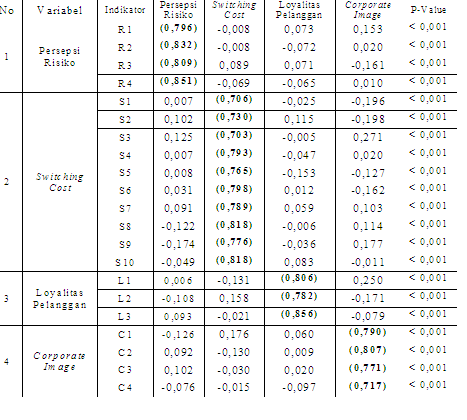 Berdasarkan tabel 7 bisa kita lihat loading indikator untuk masing-masing latent variabel nilainya diatas 0.70, berarti semuanya valid dengan P-value 0,001.General SEM Analysis ResultTabel 8Hasil Output General SEM AnalysisSumber: Data primer yang diolah, 2013Dari hasil output general result di atas dapat dilihat model mempunyai fit yang baik, dimana nilai P value untuk Average Path Coefficient (APC) adalah 0,001 (< 0.05) , namun nilai P-value untuk Average R-square (ARS) adalah 0,241 yang berarti > 0,05. Nlai AVIF yang dihasilkan yaitu 1.009 yang berarti tidak ada multikolonieritas antar variabel eksogen dapat dilihat juga number of iteration untuk model dilakukan 14 kali.Path Coefficients and P-ValueTabel 9Path Coefficients and P-Value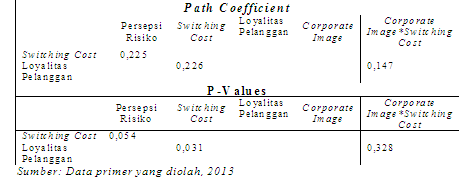 Berdasarkan output Path Coefficients dan p-values diatas dapat dilihat bahwa persepsi risiko berpengaruh signifikan pada switching cost dengan nilai p-value yang dihasilkan 0.054, dan nilai path coefficients-nya sebesar 0.225. Switching cost berpengaruh signifikan pada loyalitas pelanggan dengan nilai p-value 0.031 dan path coefficientnya 0.226, sedangkan corporate image diperoleh p-value 0.328 (> 0.05) dan coefficients-nya sebesar 0.147 yang berarti corporate image tidak memoderasi hubungan switching cost dan loyalitas pelanggan.Hasil Analisis SEM-PLS Model PenelitianGambar 3Hasil Output Model Penelitian dengan Warp-PLS 2.0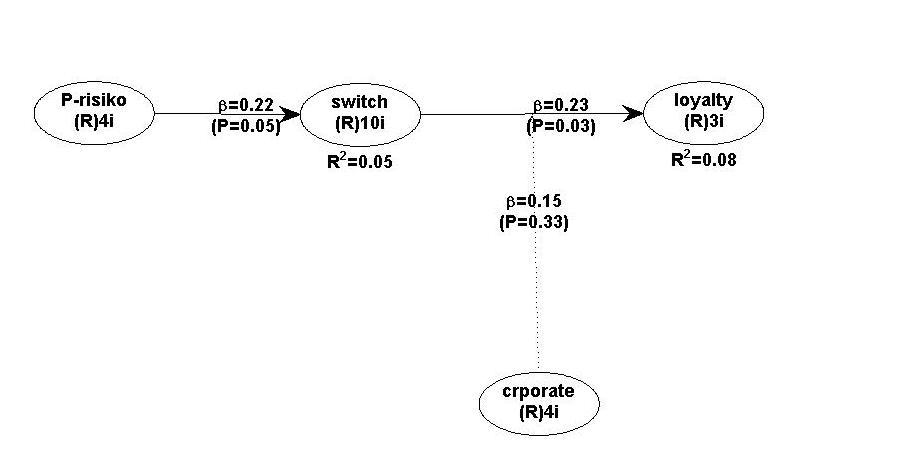 Sumber: Data primer yang diolah, 2013Berdasarkan gambar diatas, dapat dilihat bahwa persepsi risiko berpengaruh positif terhadap switching cost dengan koefisien regresi sebesar 0,22 dengan signifikansi 5%, dengan R-square sebesar 0,05, yang berarti bahwa persepsi risiko mampu menjelaskan variabel switching cost sebanyak 5%. Corporate image tidak memoderasi hubungan antara switching cost dan loyalitas pelanggan dengan nilai koefisien 0,15 dan probabilitas 0,33 (karena diatas 0,05) maka tidak signifikan. Switching cost berpengaruh positif terhadap loyalitas pelanggan dengan koefisien regresi sebesar 0,23 dengan signifikansi 3%, dengan R-square sebesar 0,08, yang berarti bahwa switching cost mampu menjelaskan variabel loyalitas pelanggan sebanyak 8%.Pengujian HipotesisHipotesis PertamaDari hasil pengujian statistik (output) yang disajikan pada gambar 3 diketahui bahwa persepsi risiko berpengaruh positif terhadap switching cost dengan koefisien regresi sebesar 0,22 dengan signifikansi 5%, maka Ho ditolak dan Ha diterima . Dengan demikian bahwa hipotesis yang menyatakan bahwa semakin tinggi tingkat persepsi risiko maka semakin tinggi switching cost tersebut dapat diterima. Dari hasil penelitian ini dapat disimpulkan bahwa penelitian ini mendukung pendapat Schiffman dan kanuk, 2004, bahwa Tipe risiko utama yang dirasakan para konsumen ketika mengambil keputusan mengenai produk meliputi risiko fungsional, risiko fisik, risiko keuangan, risiko sosial, risiko psikologis, dan risiko waktu, memperkuat pendapat yang disampaikan Holak and Lehman dalam Burnham et al, 2013, bahwa produk yang kompleks tidak mudah untuk dicoba dan mendukung pernyataan Sheth and Pravartiyar 1995, bahwa ketika konsumen menganggap produk tersebut sangat kompleks maka switching cost akan semakin tinggi.Hipotesis KeduaDari hasil pengujian statistik (output) yang disajikan pada gambar 3 diketahui bahwa Switching cost berpengaruh positif terhadap loyalitas pelanggan dengan koefisien regresi sebesar 0,23 dengan signifikansi 3%, dengan R-square sebesar 0,08, yang berarti bahwa switching cost mampu menjelaskan variabel loyalitas pelanggan sebanyak 8%. Dengan demikian bahwa hipotesis yang menyatakan bahwa semakin tinggi switching cost maka akan semakin tinggi loyalitas pelanggan tersebut dapat diterima. Dari hasil penelitian ini dapat disimpulkan bahwa penelitian ini mendukung hasil penelitian yang telah dilakukan oleh Aydin dan Ozer, 2004 dan Bloemer et al 1998, Burnham et al, 2003 bahwa switching cost merupakan faktor yang mempengaruhi sensivitas pelanggan terhadap harga, sehingga berpengaruh terhadap loyalitas pelanggan, mendukung hasil penelitian Lam, 2004 bahwa switching cost mendorong konsumen untuk merekomendasikan pada konsumen lain menguatkan pendapat Burnham, T.A; Frels,J.K and Mahajan, V , 2003 bahwa Biaya perpindahan merupakan penghalang yang menghalangi atau mencegah konsumen dalam melakukan pemilihan, serta mendukung pula hasil penelitian lain yang di lakukan oleh Lee, 2001 bahwa switching cost memainkan peran yang penting dengan membuatnya berharga tinggi untuk pindah ke provider lain.Hipotesis KetigaDari hasil pengujian statistik (output) yang disajikan pada gambar 3 diketahui bahwa Corporate image tidak memoderasi hubungan antara switching cost dan loyalitas pelanggan dengan nilai koefisien 0,15 dan probabilitas 0,33 (karena diatas 0,05) maka tidak signifikan. Dengan demikian bahwa hipotesis yang menyatakan bahwa corporate image memoderasi hubungan switching cost dan loyalitas pelanggan tidak diterima.Kesimpulan dan Implikasi KebijakanKesimpulan Atas HipotesisPengaruh Persepsi Risiko Terhadap Switching CostHasil penelitian ini menunjukkan bahwa tingkat persepsi risiko berpengaruh positif dan signifikan terhadap tingkat switching cost. Semakin tinggi tingkat persepsi risiko maka akan semakin tinggi tingkat switching cost, begitu juga sebaliknya.Pengaruh Switching Cost Terhadap Loyalitas PelangganHasil penelitian ini menunjukkan bahwa tingkat switching cost berpengaruh positif dan signifikan terhadap tingkat loyalitas pelanggan. Semakin tinggi tingkat switching cost maka akan semakin tinggi tingkat loyalitas pelanggan.Pengaruh Variabel Moderasi Corporate Image Terhadap Tingkat Switching Cost dan Tingkat Loyalitas PelangganHasil penelitian ini menunjukkan bahwa corporate image tidak signifikan dalam memoderasi hubungan antara variabel switching cost dan loyalitas pelanggan.  Dalam penelitian ini tinggi atau rendah corporate image, tidak berpengaruh terhadap hubungan antara switching cost dan loyalitas pelanggan.ImplikasiImplikasi TeoritisTabel 10Implikasi TeoritisSumber: Data primer yang diolah, 2013Implikasi ManajerialBerdasarkan hasil penelitian yang dilakukan terhadap variabel persepsi risiko telah terbukti mempengaruhi tingkat switching cost yang semakin menguatkan loyalitas pelanggan. Sehingga implikasi manajerial akan lebih difokuskan pada kedua variabel tersebut. Switching cost akan meningkat jika tingkat persepsi risiko pelanggan tinggi. Rasa khawatir akan peristiwa buruk yang berpotensi terjadi membuat pelanggan enggan untuk berpindah, sehingga memunculkan switching cost. Agar persepsi risiko semakin tinggi perlu ditingkatkan persepsi terhadap performance risk dan privacy risk. Loyalitas pelanggan ditingkatkan melalui peningkatan switching cost, agar switching cost dapat meningkat maka perlu ditingkatkan monetary cost, dimana konsumen merasa bahwa tingkat penilaian mengenai biaya pindah ke produk operating system selain Microsoft adalah tinggi. Sehingga berdasarkan hasil temuan penelitian ini dan berdasarkan pada teori-teori yang telah dikembangkan maka dapat ditarik beberapa implikasi kebijakan manajerial serta beberapa hal yang dapat dilakukan untuk meningkatkan loyalitas pelanggan Microsoft.Tabel 11Implikasi Kebijakan ManajerialSumber: Data primer yang diolah, 2013Selain melakukan dua pendekatan strategi diatas, loyalitas pelanggan dapat ditingkatkan dan dipertahankan dengan mempertahankan keunggulan dan memperbaiki faktor-faktor yang masih menjadi kelemahan perusahaan. Adapun keunggulan-keunggulan perusahaan yang perlu dipertahankan adalah:GUI (Graphical User Interface) yang familiar sehingga pengguna lebih nyaman berada didepan layar monitor.dukungan perangkat dari driver yang lebih baik.Banyak aplikasi kantor yang kompatibel dengan windows.Mudah untuk digunakan, karena para pengguna sudah terbiasa dengan tampilan windows.Dukungan hardware yang lengkap, aplikasi bagi platform Windows lebih banyak.Memiliki pengaturan control akses yang canggih dibandingkan dengan sistem operasi yang lain, dikarenakan tidak semua orang dapat mengakses data secara bebas terhadap semua objek tertentu.Mendukung Sistem Berkas Terenskripsi ( EFS ). Sistem ini digunakan untuk memproteksi data- data yang penting agar tidak dapat di buka oleh user lain apalagi komputer lain.Sedangkan faktor kelemahan perusahaan yang masih perlu untuk diperbaiki adalah :Instalasi yang lebih sulit dibandingkan sistem operasi linux.Mudah sekali tertular virus.Harga lisensi terlalu mahal dan tidak dapat dijangkau oleh user secara keseluruhan.Tidak ada efek tiga dimensi dan memiliki resolusi gambar yang rendah.Keterbatasan PenelitianKeterbatasan dalam penelitian ini adalah nilai R-Square dari variabel persepsi risiko hanya sebesar 0,05 yang berarti pengaruh variabel persepsi risiko terhadap switching cost adalah 5% dan 95% lainnya dijelaskan oleh variabel lainnya. Berikutnya adalah nilai R-Square dari variabel switching cost hanya 0,08 yang berarti pengaruh variabel switching cost terhadap loyalitas pelanggan hanya 8% sedangkan 92% lainnya dijelaskan oleh variabel lainya. Besar nilai probabilitas (P-Value) variabel moderating corporate image adalah 0,33  yang berarti tidak signifikan dan tidak memoderasi hubungan antara variabel switching cost dan loyalitas pelanggan.Penelitian Yang Akan DatangUntuk penelitian selanjutnya sebaiknya dilakukan lagi penelitian analisis faktor yang mempengaruhi loyalitas dengan menggunakan variabel yang sama dan atau di tambah variabel baru. DAFTAR PUSTAKAAydin, Serkan and Ozer, Ghokan (2005), “The Analysis of Antecedent of Customer Loyalty in the Turkish Mobile Telecommunication Market,” European Journal of Marketing, Vol.39.Aydin, Serkan and Ozer, Ghokan (2006),“How Switching Cost Affect Subscriber Loyalty in the Turkish Mobile Phone Market : An Exploratory Study,” Journal of Targeting, Measurement and Analisis for Marketing 14.2 : 141-155.Bloemer, J. Ruyter, K. and Wetzels, M. 1998.”On The Relationship between perceived service quality, service loyalty and switching cost.” International Journal of Industry Management, 107 (5):238-46.Burnham, T.A., Frels, J.K. and Mahajan, V. 2003. “ Consumer Switching Costs: a Typology antecedents and consequences.” Journal The Academy of Marketing Science, 31 (2): 109-26.Davoud, Nikbin, et al.2010. “ Perceived Justice in Service Recovery and Recovery Satisfaction: The Moderating Role of Corporate Image.”  International Journal of Marketing Studies2.2 (Nov 2010): 47-56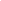 Featherman, Mauricio S, Paul A Pavlou. 2003. “Predicting e-services adoption: a perceived risk facets perspective”. International Journal of Human-Computer Studies.Ferdinand, Augusty. 2011. Metode Penelitian Manajemen: Pedoman Penelitian Untuk Penulisan Skripsi, Tesis dan Disertasi Ilmu Manajemen. Edisi 3. Semarang: BP Undip.Ghozali, Imam dan Latan, H.2012. ”Partial Least Squares, Konsep, Metode dan Aplikasi Menggunakan Program WarpPLS 2.0 Untuk Penelitian Empiris”. Semarang: BP Undip.Harrington, Scoot E, Gregory, Niehaus.2003. Risk Management & Insurance Second Edition. Mc Graw HillKarsono.(2007). “Peran Variabel Citra Perusahaan, Kepercayaan, dan biaya Perpindahan yang Memediasi Pengaruh Kualitas Pelayanan Terhadap Loyalitas Pelanggan,” Jurnal Bisnis dan Manajemen, Vol 7, No 1Kim, H. B., &Kim, W. G. (2005). The relationship between brand equity and firms' performance in luxury hotelsand chain restaurants. Tourism Management. Cornell University 26, 549-560.Lam, S.Y., Shankar, V. and Bvsan Muethy, M.K.E. 2004. “Customer value, satisfaction, loyalty, and switching cost: an illustration from business-to-business service context.” Journal of Academy of Marketing Science, 32 (3): 293-311.Lee, Jonathan; Lee, Janghyuk; Feick, Lawrence (2001),”The Impact Of Switching Costs On The Customer Satisfaction-Loyalty Link: Mobile Phone Service In France,” Journal Of Services Marketing, vol. 15 no. 1.Nguyen, N. and Leblanc, G. 1998. “The mediating role of corporate image on customers' retention decisions: an investigation in financial services.” The International Journal of Bank Marketing16.2: 52-65.Kadampully, Jay and Suhartanto, Dwi. 2002. “Customer loyalty in the hotel industry: the role of customer satisfaction and image,” International Journal of Contemporary Hospitality Management, 12/6: 346-351.Lau, G.T. and Lee, S.H., 1999. “Consumers’trust in a brand and the link to brand loyalty”. Journal of Market Focused management, 4:341-370.Oliver, R .L, 1999, “Whence Consumer Loyalty?”, Journal of Marketing , Vol.63                    (Special Issue), pp.33-44. Pasuraman, et.al (1985)Schiffman, L. And Kanuk,LL.,2004. Perilaku Konsumen Edisi Ketujuh. IndeksSia, T Florencia, dan Subagyo, H.2013.” Analisa pengaruh Price, Service Quality, dan Corporate Image terhadap Customer Loyalty dengan Customer Satisfaction sebagai Variabel Intervening Konsumen IPO Korean Café dan Restaurant Surabaya”. Jurnal Manajemen Pemasaran, Vol 1, No 1, pp 1-8.Selnes, F, 1993. “An Examination of the Effect of Product Performance on Brand Reputation, Satisfaction and Loyalty”, European Journal of Marketing. Vol. 27 No 9. pp.19-35.Sheth, Jagdish N, and Atul Pravartiyar. 1995. “Relationship Marketing in Consumer Markets: Antecedents and Consequences”. Journal on the Academy of Marketing Science 23 (fall): 255-272.Sugiyono, 2002, Metode Penelitian Bisnis, CV. Bandung: Alfabeta.William, C Arthur, Richard M Heins. 1985. Risk Management and Insurance Fifth Edition. New York : Mc Graw Hill Book Companyhttp://chip.co.id/news/microsoft-apple/6025/apple_dominasi_penjualan_pc_di_2012, 27/08/2013, 11:06 AM.http://chip.co.id/news/software_os-microsoft/5070/penetrasi_pasar_windows_8_belum_memuaskan, 27/08/2013, 11:25 AM.http://id.wikipedia.org/wiki/Risiko, 13/01/2013, 7.43 AM.www.kppu.go.id, Saran Pertimbangan Terhadap memorandum of Understanding Pemerintah dengan Microsoft, 04/07/2012, 8.12 AM.http://techno.okezone.com/read/2013/07/17/325/838113/windows-7-masih-kalahkan-windows-8, 01/11/2013, 10:48 AM.VariabelIndependenDefinisi  OperasionalVariabelIndikator VariabelDefinisi OperasionalIndikator VariabelPengukuranPersepsi RisikoSejumlah risiko yang akan muncul jika membeli produk merek selain MicrosoftPerformance riskRisiko bahwa produk tidak mempunyai kinerja yang diharapkan7 point skala(sangat tidaksetuju – sangatsetujuPersepsi RisikoSejumlah risiko yang akan muncul jika membeli produk merek selain MicrosoftFinancial riskRisiko bahwa poduk tidak akan seimbang dengan harganya7 point skala(sangat tidaksetuju – sangatsetujuPersepsi RisikoSejumlah risiko yang akan muncul jika membeli produk merek selain MicrosoftPrivacy riskRisiko bahwa keamanan pribadi terancam7 point skala(sangat tidaksetuju – sangatsetujuVariabelIndependenDefinisi  OperasionalVariabelIndikator VariabelDefinisi OperasionalIndikator VariabelPengukuranSwitching CostSwitching Cost merupakan suatu biaya yang dihadapi pembeli ketika melakukan perpindahan dari Microsoft satu ke yang merek lain Monetary costIndikator dari monetary cost untuk mengetahui seberapa tinggi tingkat penilaian konsumen mengenai biaya pindah ke selain produk microsoft7 point skala(sangat tidaksetuju – sangatsetujuSwitching CostSwitching Cost merupakan suatu biaya yang dihadapi pembeli ketika melakukan perpindahan dari Microsoft satu ke yang merek lain Uncertainty costIndikator dari uncertainty cost untuk mengetahui seberapa tinggi tingkat penilaian konsumen mengenai ketidakpastian ketika pindah ke selain produk microsoft7 point skala(sangat tidaksetuju – sangatsetujuSwitching CostSwitching Cost merupakan suatu biaya yang dihadapi pembeli ketika melakukan perpindahan dari Microsoft satu ke yang merek lain Evaluation costIndikator dari evaluation cost untuk mengetahuiseberapa tinggi tingkat penilaian konsumen mengenai biaya untuk memgevaluasi selain produk microsoft 7 point skala(sangat tidaksetuju – sangatsetujuSwitching CostSwitching Cost merupakan suatu biaya yang dihadapi pembeli ketika melakukan perpindahan dari Microsoft satu ke yang merek lain Learning costIndikator dari learning cost untuk mengetahui seberapa tinggi tingkat penilaian konsumen mengenai biaya mempelajari selain produk microsoft7 point skala(sangat tidaksetuju – sangatsetujuSwitching CostSwitching Cost merupakan suatu biaya yang dihadapi pembeli ketika melakukan perpindahan dari Microsoft satu ke yang merek lain Set up costIndikator dari set up cost untuk mengetahui seberapa tinggi tingkat penilaian konsumen mengenai biaya jika memasang/set up selain produk microsoft7 point skala(sangat tidaksetuju – sangatsetujuVariabelModeratingDefinisi operasional variabelIndikator variabelDefinisi OperasionalIndikator VariabelPengukuranCorporate Image Corporate image didefinisikan sebagai persepsi kepada sebuah perusahaan yang direfleksikan dalam asosiasi yang terdapat dalam memori konsumenPersepsi konsumen terhadap perusahaanPersepsi penilaian konsumen terhadap perusahaan Microsoft7 point skala(sangat tidaksetuju – sangatsetujuCorporate Image Corporate image didefinisikan sebagai persepsi kepada sebuah perusahaan yang direfleksikan dalam asosiasi yang terdapat dalam memori konsumenDaya tarik fisik dan atribut perusahaanPenilaian konsumen terhadap daya tarik atribut yang dimiliki perusahaan Mocrosoft.7 point skala(sangat tidaksetuju – sangatsetujuCorporate Image Corporate image didefinisikan sebagai persepsi kepada sebuah perusahaan yang direfleksikan dalam asosiasi yang terdapat dalam memori konsumenKesan tentang perusahaan dan produknyaPenilaian konsumen terhadap kesan yang muncul tentang perusahaan dan produk Microsoft7 point skala(sangat tidaksetuju – sangatsetujuVariabelDependenDefinisi operasional variabelIndikator variabelDefinisi OperasionalIndikator VariabelPengukuranLoyalitas PelangganSikap positif pelanggan terhadap Microsoft,  mempunyai komitmen terhadap Microsoft dan berminat untuk terus menerus membeli atau menggunakannya di masa yang akan datang. Melanjutkan Penggunaanuntukmengetahui seberapa loyal sikap konsumen untuk tetapmenggunakan produk Microsoft7 point skala(sangat tidaksetuju – sangatsetujuLoyalitas PelangganSikap positif pelanggan terhadap Microsoft,  mempunyai komitmen terhadap Microsoft dan berminat untuk terus menerus membeli atau menggunakannya di masa yang akan datang. Rekomendasi pada orang lainKeinginan untuk merekomendasikan7 point skala(sangat tidaksetuju – sangatsetujuLoyalitas PelangganSikap positif pelanggan terhadap Microsoft,  mempunyai komitmen terhadap Microsoft dan berminat untuk terus menerus membeli atau menggunakannya di masa yang akan datang. Ketahanan untuk tidak pindah ke produk lainKetahanan dalam melakukan pemilihan7 point skala(sangat tidaksetuju – sangatsetujuNo.VariabelIndikatorLoading factorp-valueKet1Persepsi RisikoR10,796< 0,001valid1Persepsi RisikoR20,832< 0,001valid1Persepsi RisikoR30,809< 0,001valid1Persepsi RisikoR40,851< 0,001valid2Switching CostS10,706< 0,001Valid2Switching CostS20,730< 0,001Valid2Switching CostS30,703< 0,001Valid2Switching CostS40,793< 0,001Valid2Switching CostS50,765< 0,001Valid2Switching CostS60,798< 0,001Valid2Switching CostS70,789< 0,001Valid2Switching CostS80,818< 0,001Valid2Switching CostS90,776< 0,001Valid2Switching CostS100,818< 0,001Valid3Corporate ImageC10,790< 0,001Valid3Corporate ImageC20,807< 0,001Valid3Corporate ImageC30,771< 0,001Valid3Corporate ImageC40,717< 0,001Valid4Loyalitas PelangganL10,806< 0,001Valid4Loyalitas PelangganL20,782< 0,001Valid4Loyalitas PelangganL30,856< 0,001ValidNo.Variabelcomposite reliability coefficientcronbach alphaAVE1Persepsi Risiko0,8930,8400,6762Switching Cost0,9360,9240,5943Corporate Image0,8550,7730,5964Loyalitas Pelanggan0,8560,7470,665APC0,199  --- P = < 0,001ARS0,065 --- P = 0,241AVIF1,009 --- Good If < 5number of iteration14Penelitian TerdahuluPenelitian SekarangImplikasi TeoritisRisiko yang dirasakan didefinisikan sebagai ketidakpastian yang dihadapi para konsumen jika mereka tidak dapat meramalkan konsekuensi keputusan pembelian mereka (Schiffman dan Kanuk, 2004)(Aydin dan Ozer, 2005) menyatakan bahwa pelanggan yang mengumpulkan informasi untuk mengurangi kegelisahan mengenai kesalahan keputusan pembelian, akan menyusun kembali pengalaman pembelian masa lalu. Dalam proses ini jika pelanggan berpindah, perbandingan akan dibuat antara merek yang akan digunakan dan merk lama.Pelanggan merasa khawatir atau was-was jika menggunakan produk yang belum pernah mereka gunakan atau sama sekali tidak mereka ketahui bagaimana operasi sistemnya. Seperti pada produk operating system komputer ini misalnya, mereka sudah merasa nyaman menggunakan produk yang mereka gunakan sehingga tidak ingin menanggung risiko yang kemungkinan akan muncul dan menghindari biaya perpindahan yang akan muncul seperti biaya membeli perangkat baru, biaya perawatan dan biaya untuk mempelajari sistem operasi produk tersebut.Penelitian ini meneruskan teori Schiffman dan kanuk (2004) dan hasil penelitian Aydin Ozer (2005), serta memperluas penelitian terhadap konsumen mengenai persepsi risiko dalam pengaruhnya terhadap switching cost, dimana konsumen yang tingkat persepsi risikonya tinggi akan enggan terkena biaya perpindahan dan kemudian membuatnya tetap loyal terhadap produk yang sudah nyaman menurutnya.switching cost adalah biaya yang akan dihadapi oleh pelanggan ketika berpindah dari supplier satu ke supplier lain (Aydin Ozer, 2005)Switching cost merupakan faktor yang secara langsung mempengaruhi sensivitas konsumen pada tingkat harga dan sehingga mempengaruhi loyalitas konsumen (Bloemer et al 1998, Burnham et al, 2003)mayoritas pelanggan lebih memilih bertahan dengan merek produk operating system yang sudah pernah digunakan dibanding harus mengeluarkan biaya untuk membeli dan tidak ingin mempelajari operating system yang lain, dikarenakan keterbatasan waktu yang mereka miliki.Penelitian ini meneruskan riset gap dari Aydin Ozer (2005) dan Karsono (2007) dan Lee (2001), serta memperluas penelitian terhadap konsumen mengenai switching cost dalam pengaruhnya terhadap loyalitas pelanggan.corporate image adalah kesan-kesan yang muncul dalam pemikiran seseorang ketika mereka mendengar nama dari sebuah hotel, tempat, restoran, atau institusi bisnis lainnya. Selain nama, kesan yang muncul tersebut dapat juga dipengaruhi oleh arsitekturnya, variasi produk atau jasa yang ditawarkan, tradisi, ideologi mengenai perasaan akan sebuah kualitas. (Tang dalam Sia dan Subagyo, 2013)Corporate image didefinisikan sebagai persepsi kepada sebuah perusahaan yang direfleksikan dalam asosiasi yang terdapat dalam memori konsumen (Keller dalam Karsono, 2007) Corporate image tidak mempengaruhi hubungan antara switching cost dan loyalitas pelanggan, kesan tentang perusahaan yang ada pada benak mayoritas pelanggan sama sekali tidak menguatkan atau melemahkan hubungan antara switching cost dan loyalitas pelanggan, karena dengan adanya switching cost yang tinggi sudah menyebabkan keengganan pelanggan berganti operating system lain dan lebih memilih untuk tetap loyal terhadap produk Microsoft.Penelitian ini seperti  yang dinyatakan oleh Nguyen dan Leblanc (1998) bahwa image menggambarkan keseluruhan kesan yang dibuat publik tentang perusahaan dan produknya. Mayoritas orang akan menilai bahwa citra perusahaan itu bagus atau buruk tidak mempengaruhi tingkat tinggi rendahnya switching cost dalam hubungannya dengan loyalitas pelanggan.KonstrukImplikasi Kebijakan ManajerialRekomendasiKurun WaktuPersepsi RisikoMicrosoft harus selalu menciptakan performance atau kinerja sistem yang lebih mudah di operasikan dan mudah dimengerti dibanding produk lainSetiap peluncuran produk baru supaya operating systemnya tidak lebih sulit dari edisi sebelumnya. Agar tidak membingungkan pelanggan.Jangka pendekPersepsi RisikoMicrosoft harus selalu menciptakan performance atau kinerja sistem yang lebih mudah di operasikan dan mudah dimengerti dibanding produk lainMemberikan kemampuan multitasking yang mempunyai kapasitas lebih besar untuk menambah produktivitas kinerja pelanggan.Jangka pendekPersepsi RisikoMicrosoft harus memberikan sistem keamanan yang lebih bagus agar tidak mudah terjangkiti virus atau diretas penjahat cyberTerus berinovasi dan menciptakan sistem keamanan yang lebih aman untuk kenyamanan pelanggan. Jangka panjang Switching CostMicrosoft harus memberikan persepsi lebih mahal dan sulit untuk pindah ke operating system lainMeningkatkan kepuasan pelanggan dengan cara memberikan pelayanan (performa) yang baik dalam operating system.Jangka panjangSwitching CostMicrosoft harus memberikan persepsi lebih mahal dan sulit untuk pindah ke operating system lainMempermudah dan mempermurah untuk penginstalan program baru.Jangka pendekSwitching CostMicrosoft harus memberikan persepsi lebih mahal dan sulit untuk pindah ke operating system lainMeningkatkan keterikatan pelanggan (misalkan: membentuk komunitas, join branding dengan perusahaan handphone atau komputer lainnya)Jangka pendek 